Offer Letter for ApartmentFrom, Raymond LevyAp #643-7006 Risus St. Beaumont New Mexico 73585 (715) 912-6931bestletter05@yahoo.com Date:To,Malcolm Long 9291 Proin RoadLake Charles Maine 11292 (176) 805-4108Subject: Offer for buying your apartment. Dear Malcolm Long,This letter is in reference to your advertisement in the local newspaper. The 3 Bedroom Flat in the locality is quite appealing and I would love to reside in that locality because of it being a little far from the city. This makes it free from the hustle and bustle and brings a factor of calmness to it.The price that you have quoted is pretty reasonable but I would like some room for negotiation. I hope you consider my offer and we can work out on a deal.Thank you. Yours sincerely,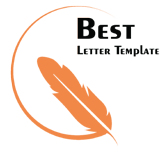 (Your Signature Here)Raymond Levy